Modulo richiesta permessi L.104/92Permessi art. 33. Legge 104/1992. Cronoprogramma mensile1___l _ sottoscritt_ _____________________________________________ nat_ il ____/ ____/_____ a________________________________ prov .( ____) in servizio presso questa Istituzione Scolastica , in qualità di____________________ con contratto di lavoro a tempo determinato/indeterminatoCHIEDEdi poter fruire dei seguenti permessi previsti:dall’art. 33, comma 3, della Legge 104/92, per l’assistenza del coniuge, parente o affine entro il secondo grado,ovvero entro il terzo grado qualora i genitori o il coniuge della persona con handicap in situazione di gravità abbianocompiuto i 65 anni di età oppure siano anche essi affetti da patologie invalidanti o siano deceduti o mancanti;dall’art. 33, comma 3, della Legge 104/92, per se stesso, essendo persona disabile, in situazione di gravità e titolare diun rapporto di lavoro subordinato;dall’art. 33, comma 3, della Legge 104/92 e dall’art. 42 del novellato D.Lgs n. 151/2001 in quanto lavoratrice madreo, in alternativa, lavoratore padre, genitori anche adottivi, di minore con handicap in situazione di gravità accertata aisensi dell’art. 4, comma 1, della L. 104/92, fino a 3 anni di vita del bambino;dall’art. 33, comma 3, della Legge 104/92 e dall’art. 42 del novellato D.Lgs n. 151/2001 in quanto lavoratrice madreo, in alternativa, lavoratore padre, genitori anche adottivi, di figlio con handicap in situazione di gravità;A tal fine presenta il seguente cronoprogramma per il mese di _________________________:Giorno ______________________ ____ / _____ / ________Giorno ______________________ ____ / _____ / ________Giorno ______________________ ____ / _____ / ________Calatafimi Segesta, _____________ Firma del dipendente _______________________________VISTOLa Dirigente ScolasticaProf.ssa Caterina Agueci1Da presentare entro il 30 del mese precedente la fruizione. Nel caso di improvvise ed improcrastinabili esigenze di tutela,con dichiarazione scritta sotto la propria responsabilità, il lavoratore ha facoltà di variare la giornata di permesso giàprogrammata (rivedibile in dimostrate situazioni di emergenza)e di chiedere con congruo anticipo di almeno 3 giorni lafruizione di un’altra giornata di permesso in sua sostituzione, al fine di «evitare la compromissione del funzionamentodell’organizzazione».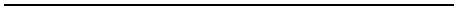 